Hal	: Pengantar SkripsiLamp	: -					    Kepada Yth    Bapak Dekan Fakultas Tarbiyah    IAIN Raden Fatah Palembang                                                                            Di Palembang	Assalamu’alaikumm Wr, WbSetelah melalui proses bimbingan, arahan dan koreksian baik dari segi isi maupun teknik penulisan terhadap hasil skripsi saudari ;Nama		:  Lidia KhandauNIM		: 09222701Program Studi :  S1 Tadris BiologiJudul Skripsi  : Pengaruh Penerapan Metode Pembelajaran Numbered Heads Together (Kepala Bernomor) Terhadap Hasil Belajar Siswa Pada Mata Pelajaran Biologi Kelas XI IPA Di MAN Pangkalan Balai         Maka, kami selaku pembimbing berpendapat bahwa skripsi saudari tersebut dapat diajukan dalam Sidang Skripsi Fakultas Tarbiyah dan Keguruan IAIN Raden Fatah Palembang.Demikian harapan kami dan atas perhatiannya diucapkan terima kasih.Wassalamu’alaikum Wr, Wb               Palembang,      Januari 2014Pembimbing 1 				   Pembimbing II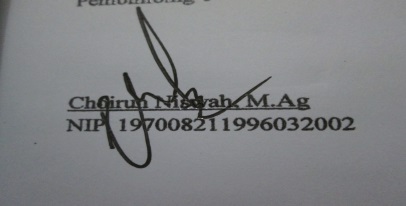 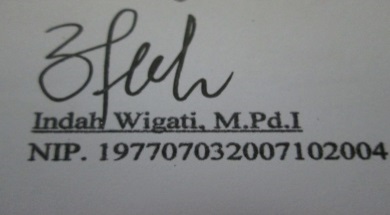 Choirun Niswah, M.Ag			    Indah Wigati, M.Pd.INIP. 197008211996032002		                NIP. 197707032007102004Skripsi BerjudulPENGARUH PENERAPAN METODE PEMBELAJARANNUMBERED HEADS TOGETHER (KEPALA BERNOMOR)TERHADAP HASIL BELAJAR SISWA PADA MATAPELAJARAN BIOLOGI KELAS XI IPADI MAN PANGKALAN BALAIYang ditulis oleh saudari LIDIA KHANDAU, NIM. 09 222 701telah dimunoqosahkan dan dipertahankandi depan Panitia Pengujian Skripsipada tanggal, 23 Januari 2014Skripsi ini telah diterima sebagai salah satu syarat memperolehgelar Sarjana Pendidikan (S.Pd.)Palembang, 23 Januari 2014Institut Agama Islam Negeri Raden FatahFakultas Tarbiyah dan Keguruan				  Panitia Penguji SkripsiKetua						          Sekretaris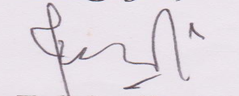 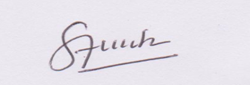        Irham Falahuddin. M.Si	                                        Syarifah, S.Si., M.Kes       Nip. 197110021999031002			    Nip. 197504292009122002Penguji Utama		: Irham Falahuddin, M.Si	        (  )                   			  Nip. 197110021999031002Anggota Penguji	: Syarifah, S.Si., M.Kes	         (    )                       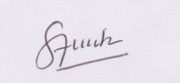 			  Nip. 197504292009122002                                      Mengesahkan                            Fakultas Tarbiyah dan Keguruan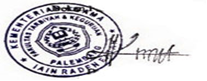                                 Dr. Kasinyo Harto, M.Ag			        Nip. 197109111997031004SURAT  PERNYATAANSaya yang bertanda tangan dibawah ini:Nama 				: Lidia KhandauTempat dan Tanggal Lahir	: Galang Tinggi, 10 November 1991Program Studi			: Tadris BiologiNIM				: 09 222 701Menyatakan dengan sesungguhnya bahwa:Seluruh data, informasi, interpretasi serta pernyataan dalam pembahasan dan kesimpulan yang disajikan dalam karya ilmiah ini, kecuali yang disebutkan sumbernya adalah merupakan hasil pengamatan, penelitian, pengolahan, serta pemikiran saya dengan arahan dari para pembimbing yang telah ditetapkanKarya ilmiah yang saya tulis ini adalah asli dan belum pernah diajukan untuk mendapat gelar akademik, baik di IAIN Raden Fatah Palembang maupun perguruan tinggi lainnya.Demikian pernyataan ini saya buat dengan sebenarnya dan apabila dikemudian hari ditemukan adanya bukti ketidakbenaran dalam pernyataan tersebut di atas, maka saya bersedia menerima sangsi akademis berupa pembatalan gelar yang saya peroleh melalui pengajuan karya ilmiah ini.						Palembang, 23 Januari 2014						Yang membuat pernyataan,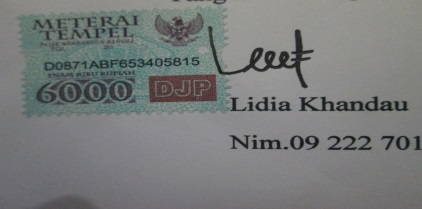 						         Lidia Khandau						         Nim.09 222 701ABSTRACTProblem of education and teaching is a fairly complex problem in which many factors come into affect. One of these factors include the method of learning. Phenomena that occur in the field, especially in the teaching and learning activities are still center on the teacher, student activities chanted, many students received explanations of a teachers, and student learning results obtained are less good. Use appropriate and varied methods will be made as extrinsic motivational tool in teaching and learning in the school, one of which is methods Numbereds Heads Together (Numbered Heads Together). Problem in observation it which is does purpose implement influence method to usufruct student studying on class biology subject XI IPA in the MAN Pangkalan Balai. There is  even this research is subject to be know purpose influence method Numbered Heads Together  (Numbered Heads Together) to usufruct student studying. This research is executed on the nine teen  august – twenty nine august 2013 in the MAN Pangkalan Balai. Type in observation it is observation experiment by use of  tech quantitative approaching analisis data utilizes analisis test”t”. Pretest's appreciative result is gotten tcount  which is 1,49 at the price t table l signifikan's level 5 % = 2,00 and level 1% 2,65 apparently tcount  < ttable or 1,49< 2,65. And analisis's result assesses post test was gotten by price tcount  which is 4, 62 at the price t table on signifikan level 5 % and dk= (33 + 35 – 2) which is t table = 2, 65.  Apparently tcount  > ttable  or 4,62 > 2,65. This suggests that Ho rejected Ha received thus the hypothesis states that "  available purpose influence methods learning Numbered Heads Together  (Numbered Heads Together) to subject usufruct student studying on classes biology XI IPA in the MAN Pangkalan Balai.Key words: Methods Numbered Heads  Together, Results LearningABSTRAKMasalah pendidikan dan pengajaran merupakan masalah yang cukup kompleks dimana banyak faktor yang ikut mempengaruhinya. Salah satu faktor tersebut diantaranya adalah metode pembelajaran. Fenomena yang terjadi di lapangan terutama dalam kegiatan belajar  mengajar masih berpusat pada guru, aktivitas siswa monoton, siswa banyak menerima penjelasan guru, dan hasil belajar yang diperoleh siswa kurang baik. Penggunaan metode yang tepat dan bervariasi akan dapat dijadikan sebagai alat motivasi ekstrinsik dalam kegiatan belajar mengajar di sekolah, salah satunya adalah metode pembelajaran Numbered Heads Together (Kepala Bernomor). Masalah dalam penelitian ini yaitu apakah ada pengaruh penerapan penggunaan metode  terhadap hasil belajar siswa pada mata pelajaran Biologi kelas XI IPA di MAN Pangkalan Balai. Adapun tujuan penelitian ini adalah untuk mengetahui apakah ada pengaruh penerapan  metode Numbered Heads Together (Kepala Bernomor) terhadap hasil belajar siswa. Penelitian ini dilaksanakan pada tanggal 19 Agustus – 29 Agustus 2013 bertempat di Madrasah Aliyah Negeri (MAN) Pangkalan Balai.  Jenis penelitian ini adalah penelitian eksperimen dengan menggunakan pendekatan kuantitatif teknik analisis data menggunakan analisis Uji-t. Hasil nilai Pre-test diperoleh thitung yaitu 1,49 dengan harga ttabel taraf signifikan 5 % = 2,00 dan taraf 1 % adalah 2,65 ternyata thitung < ttabel atau 1,49 < 2,65. Hal ini menunjukkan bahwa Ho diterima dan Ha ditolak. Dan hasil analisis nilai post-test diperoleh harga thitung yaitu 4, 62 dengan harga ttabel pada taraf signifikan 5 % dan dk= (33+35-2) yaitu ttabel= 2, 65.  Ternyata thitung  >  ttabel atau 4,62 > 2,65. Hal ini menunjukkan bahwa Ho ditolak Ha diterima sehingga hipotesis menyatakan bahwa “ ada pengaruh penggunaan metode Pembelajaran Numbered Heads Together (Kepala Bernomor) terhadap hasil belajar siswa pada mata pelajaran Biologi kelas XI IPA Di MAN Pangkalan Balai.Kata Kunci: Metode Numbered Heads Together (Kepala Bernomor), Hasil BelajarKATA PENGANTAR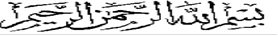 Assalamu’alaikum Wr. WbAlhamdulillahirobbil’alamin, puji syukur kehadirat Allah SWT yang melimpahkan nikmat, rahmat, hidayah dan taufik-Nya, sehingga penyusunan skripsi dengan judul “Pengaruh Penerapan Metode Pembelajaran Numbered Heads Together (Kepala Bernomor) Terhadap Hasil Belajar Siswa Pada Mata Pelajaan Biologi Kelas XI IPA Di MAN Pangkalan Balai.” dapat terselesaikan dengan baik. Sholawat dan salam kepada junjungan kita Nabi besar Muhammad SAW yang membawa umatnya dari alam jahiliyah menuju alam yang penuh dengan ilmu pengetahuan ini.Skripsi ini disusun sebagai salah satu syarat memperoleh gelar Sarjana Pendidikan (S.Pd.) pada Fakultas Tarbiyah dan Keguruan Institut Agama Islam Negeri Raden Fatah Palembang.Sepanjang perjuangan dalam menyelesaikan tugas akhir ini, penulis menyadari bahwa banyak sekali cobaan, halangan dan rintangan. Tapi berkat motivasi dan harapan kedua orang tualah penulis dapat menyelesaikan skripsi ini. Maka penulis mengucapkan terima kasih kepada ayahanda tersayang Khairul dan ibunda tercinta Maslimah yang telah susah payah berjuang dan meneteskan keringat setiap hari demi membiayai pendidikan adinda. Berkat do’a dan ridho kalianlah akhirnya penulis dapat menyelesaikan tugas akhir ini. Untuk saat ini penulis belum dapat memberikan apapun untuk kedua orang tersayang, penulis berdo’a dan berharap semoga suatu saat penulis dapat membahagiakan kalian dan dapat membalas semua jasa-jasa kalian.Penulis mengucapkan terima kasih kepada kedua pembimbing, yaitu pembimbing I ibu Choirun Niswah M.Ag dan pembimbing II ibu Indah Wigati, M.Pd.I yang telah membimbing dan memotivasi sehingga penulis dapat menyelesaikan skripsi ini. Selain itu kepada penguji I skripsi bapak Irham Falahuddin, M.Si  dan penguji II ibu Syarifah S.Si.,M.Kes penulis juga mengucapkan banyak terima kasih atas saran dan koreksian skripsi ini sehingga skripsi ini menjadi lebih baik. Penulis bertekad semoga suatu saat jika di takdirkan sukses seperti kalian, maka penulis akan mengikuti jejak kalian yang selalu memberi dan membantu orang lain. Penulis berharap semoga ikatan kekeluargaan kita tetap terjalin dibawah naungan ridho Allah SWT sampai akhir hayat.Penulis menyadari sepenuhnya bahwa penyusunan tugas akhir ini dapat terselesaikan berkat bantuan, dukungan bimbingan, serta arahan dari banyak pihak. Oleh karena itu, penulis ingin menyampaikan rasa terima kasih yang sebesar-besarnya kepada:1.	Bapak Prof. Dr Aflatun Muchtar, MA selaku Rektor Institut Agama Islam Negeri Palembang.2.	Bapak Dr. Kasinyo Harto, M.Ag selaku Dekan Fakultas Tarbiyah dan Keguruan Institut Agama Islam Negeri Palembang.3. Bapak Irham Falahuddin, M. Si selaku Ketua Prodi Tadris Biologi Fakultas Tarbiyah dan Keguruan Institut Agama Islam Negeri Palembang.4.	Ibu Delima Engga Maretha, S.Pd., M.Kes selaku Bina skripsi dan segenap Dosen Jurusan Pendidikan Biologi yang telah memberikan ilmu pengetahuan sehingga penulis dapat menyelesaikan studi.5.	Ibu Indah Wigati, M. Pd.I dan Staf  Karyawan Perpustakaan Fakultas Tarbiyah dan Keguruan yang telah membantu memfasilitasi kemudahan dalam mencari literatur untuk skripsi ini.6.	Seluruh teman-teman Jurusan Biologi Angkatan 2009, yang memberikan motivasi sehingga penulisan skripsi ini dapat terselesaikan7.	Serta seluruh pihak yang telah membantu menyelesaikan skripsi ini yang tidak dapat saya sebutkan satu persatu, semoga amal kebaikan dan usaha yang telah diberikan dicatat Allah SWT.Penulis menyadari bahwa penulisan skripsi ini jauh dari kesempurnaan, kritik dan saran yang bersifat membangun untuk perbaikan skripsi ini sangat diharapkan, dan semoga penulisan skripsi ini membawa manfaat bagi penulis sendiri maupun bagi pembacanya.Wassalamu’alaikum Wr. Wb    Palembang,    Januari  2014                                                                                       Penulis                                             	    	                      Lidia Khandau                                                  		           Nim. 09 222 701DAFTAR ISI								     Halaman Halaman Judul 	i  Halaman Persetujuan 	iiHalaman Pengesahan 	iiiHalaman Persembahan  	ivHalaman Pernyataan 	v          Abstract 	viAbstrak 	viiKata Pengantar 	viiiDaftar Isi 	ixDaftar Tabel 	xDaftar Gambar 	xiDaftar Lampiran 	xiiBAB I.  PENDAHULUANLatar Belakang  	1Rumusan Masalah 	6Tujuan Penelitian 	6Manfaat Penelitiaan 	6BAB II.  TINJAUAN PUSTAKAPengertian Metode  Pembelajaran 	 8Model Pembelajaran Kooperatif 	 9Pengertian Metode Pembelajaran 	 9Pengertian Model Pembelajaran kooperatif 	 10Tujuan Pembelajaran kooperatif 	 11Metode Pembelajaran Numbered Heads Together 	 12Pengertian Metode Numbered Heads Together (Kepala Bernomor) 	 12   Langkah-langkah Metode Numbered Heads Together (Kepala Bernomor) 	 13Keunggulan Metode Numbered Heads Together (Kepala Bernomor )  	14  Hasil Belajar Siswa 	15Pengertian Hasil Belajar 	15Hasil Belajar Biologi 	18Faktor-faktor yang mempengaruhi hasil belajar 	19 Kajian Terdahulu yang Relevan 	21Tinjauan Materi Jaringan Hewan 	26Hipotesis Penelitian 	34BAB III.  METODOLOGI PENELITIANWaktu dan Tempat Penelitian 	35Jenis Penelitian 	35Rancangan Penelitian 	36Variabel Penelitian 	37Definisi Operasional Variabel 	37Populasi dan Sampel 	38Prosedur Penelitian 	39Teknik Pengumpulan Data 	42Teknik Analisis data 	45Analisis Uji Coba Instrumen 	45Validitas Tes 	45Reliabilitas Tes 	47Analisis Data Hasil Belajar 	48Uji Normalitas Data 	48Uji Homogenitas Data 	49Uji Hipotesis ( Uji t) 	50Analisis Data Observasi ...................................................	51BAB IV. HASIL DAN PEMBAHASAN Hasil Penelitian 	 53Deskripsi Pelaksanaan Penelitian	 53Pembahasan Analisis Uji coba instrumen	 54Analisis uji coba instrumen ............................. 54Analisis validitas ....................................... 54Analisis reliabilitas .................................... 55Pembahasan Analisis hasil belajar	 56Uji persyaratan dan uji hipotesis ................ 56Analisis Observasi ..................................... 59BAB V.  SIMPULAN DAN SARANSimpulan 	66Saran 	66DAFTAR PUSTAKA 	68LAMPIRAN 	71RIWAYAT HIDUP 	177DAFTAR TABEL								              HalamanTabel 3.1 Rincian jumlah populasi penelitian 	38Tabel 3.2 Rincian jumlah sampel populasi 	39Tabel 3.3 Rincian hasil uji coba instrumen pree-test dan post-test 	46Tabel 3.4 Derajat Reliabilitas 	48Tabel 3.5 Persentase Keaktifan Siswa 	52Tabel 4.1 Distribusi frekuensi hasil belajar pre-test kelas eksperimen 	125Tabel 4.2 Distribusi frekuensi hasil belajar pre-test kelas kontrol 	127Tabel 4.3 Distribusi frekuensi hasil belajar post-test kelas eksperimen 	129Tabel 4.4 Distribusi frekuensi hasil belajar post-test kelas kontrol 	131Tabel 4.5 Hasil belajar pre-test kelas eksperimen dan kelas kontrol 	.57Tabel 4.6 Hasil belajar post-test kelas eksperimen dan kelas kontrol ..............57Tabel 4.7 Analisis data observasi 	.59DAFTAR GAMBAR    HalamanGambar 1. Kegiatan Pre-test Pada Kelas Eksperimen 	149Gambar 2. Penjelasan Materi Oleh Guru Secara Garis Besar 	149Gambar 3. Pembagian Kelompok  	150Gambar 4. Penjelasan Metode	150Gambar 5. Pembagian Nomor	150Gambar 6. Proses Diskusi Kelompok 	151Gambar 7. Proses Penyebutan Nomor 	151Gambar 8. Perwakilan Kelompok Maju ke Depan Kelas 	152Gambar 9. Kegiatan Post-test Eksperimen 	153Gambar 10. Kegiatan Pre-test Kontrol 	153Gambar 11. Kegiatan Proses Pembelajaran Kontrol 	154Gambar 12. Kegiatan Post-test Kontrol 	155DAFTAR LAMPIRAN 								                     HalamanLampiran. 1  Silabus 	.71Lampiran. 2  Rencana Pelaksanaan Pembelajaran Eksperimen 	.77Lampiran. 3  Rencana Pelaksanaan Pembelajaran Kontrol 	.92Lampiran. 4 Soal-soal Validitas 	104Lampiran. 5 Analisis Validitas Excel 	111Lampiran. 6 Analisis Validitas dan Reabilitas Instrumen 	112Lampiran. 7 Butir Soal Pre-test dan Post-test ...................................................116Lampiran. 8 Hasil Belajar Siswa Pretest Kelas Eksperimen dan Kontrol .........121Lampiran. 9 Hasil Belajar Siswa Posttest Kelas Eksperimen dan kontrol ........123Lampiran. 10 Analisis Uji Persyaratan 	125Lampiran. 11 Nilai Tabel “t” untuk berbagai df 	134Lampiran. 12 Nilai-Nilai r Tabel Product Moment 	135Lampiran. 13 Tabel Nilai Berbagai “ f ” 	136Lampiran. 14 Rekapitulasi Lembar Observasi Siswa 	138Lampiran. 15 Lembar Observasi Siswa Kelas Eksperimen 	144Lampiran. 16 Perhitungan Data Observasi 	148Lampiran. 17 Kegiatan Pembelajaran Kelas Eksperimen dan Kontrol 	149Lampiran. 18 Surat Keterangan Pembimbing Skripsi 	156Lampiran. 19 Surat Keterangan Penguji Seminar Proposal 	157Lampiran. 20 Surat Keterangan Seminar Hasil 	158Lampiran. 21 Surat Keterangan Perubahan Judul 	159Lampiran. 22 Surat Keterangan Izin Penelitian 	160Lampiran. 23 Surat Keterangan Pelaksanaan Penelitian 	161Lampiran. 24 Transkip Nilai 	163Lampiran. 25 Surat Keterangan Juz “Amma 	165Lampiran. 26 Surat Keterangan Toefl 	166Lampiran. 27 Lembar Konsultasi Pembimbing Skripsi 	167Lampiran. 28 Lembar Konsultasi Penguji Skripsi 	172